Preliminary time management plan of the TDAG meeting______________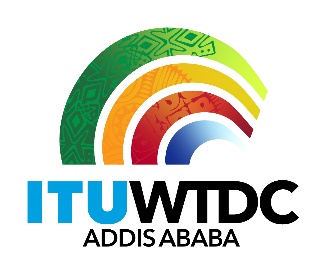 Telecommunication Development
Advisory Group (TDAG)29th Meeting, Virtual, 8-12 November 2021Telecommunication Development
Advisory Group (TDAG)29th Meeting, Virtual, 8-12 November 2021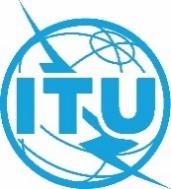 Document TDAG-21/2/DT/1-EDocument TDAG-21/2/DT/1-E27 October 202127 October 2021English onlyEnglish onlyDirector, Telecommunication Development BureauDirector, Telecommunication Development BureauDirector, Telecommunication Development BureauDirector, Telecommunication Development BureauTime Management PlanTime Management PlanTime Management PlanTime Management PlanMonday
8 NovemberTuesday
9 NovemberWednesday
10 NovemberThursday
11 NovemberFriday
12 November1200h-1255hTDAG Bureau meeting (closed)1200h-1255hSession for newcomers1200h-1255hSide event - Generation Connect Youth Summit 1200h-1255hSide event - P2C Coalition1200h-1255hSide event – Partnerships to close the gender digital divide1300h-1600hTDAG opening and first plenaryAgenda item 1: Address by the Secretary-GeneralAgenda item 2: address by the Director, BDTAgenda item 3: Address by other Elected OfficialsAgenda item 4: Opening remarks by the Chairman of TDAGAgenda item 5: Adoption of the agenda and Time Management Plan	Documents: 1 and DT/1Agenda item 6: Reporting on the implementation of the WTDC-17 BaAP (including the RIs), and contribution to the implementation of the WSIS Plan of Action and the SDGs	Documents: 2 and 19Agenda item 13: ITU-D projects	Document: 71300h-1600hTDAG plenaryAgenda item 8: Preparatory process for WTDCAgenda item 8.1: Report on the work of the TDAG-WG-RDTP	Documents: 17, 21, 22 and 23Agenda item 8.2: Report on the work of the TDAG-WG-SOP	Document: 18Agenda item 8.4: Report to WTDC on TDAG activities	Documents: 161300h-1600hTDAG plenaryAgenda item 7: Preparations for WTDCAgenda item 7.1: Update on the preparations for WTDC, including COVID-19 mitigation and contingency measures	Document: 12Agenda item 7.2: Draft agenda for WTDC	Document: 13Agenda item 7.3: Youth Summit	Document: 14Agenda item 7.4: Partner2Connect	Document: 15Agenda item 9: Study Group activities	Documents: 5 and 61300h-1600hTDAG plenaryAgenda item 10: Collaboration with the other Sectors	Documents: 9Agenda item 11: Membership, Partnership, Private Sector-related matters	Documents: 4 and 8Agenda item 12: Report by the Chairman of the Group on Capacity Building Initiatives (GCBI)	Documents: 10Agenda item 14: Contribution to the work of the Expert Group on the International Telecommunication Regulations (ITR-EG)	Document: 31300h-1600hTDAG plenary and closingAgenda item 15: Measures and Principles for interpretation and translation in ITU	Document: 20Agenda item 16: Calendar of ITU-D events	Document: 11Agenda item 17: Any other business	Document: 24Approval of the summar of conclusionsTDAG closing